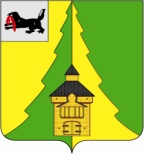 Российская Федерация	Иркутская область		Нижнеилимский муниципальный район	АДМИНИСТРАЦИЯ			ПОСТАНОВЛЕНИЕОт 26.04.2021 г. № 403	г. Железногорск-ИлимскийО внесении изменений в Постановлениеадминистрации Нижнеилимского муниципальногорайона «Об утверждении нормативных затрат, применяемых при расчете объема субсидии на финансовое  обеспечение выполнениямуниципального задания на оказание муниципальных услуг  бюджетных учреждений образованияМО «Нижнеилимский район»» от 28.12.2020 года № 1218  В соответствии со статьей 69.2, пунктом 1 статьи 78.1 Бюджетного кодекса Российской Федерации, Положением о бюджетном процессе в муниципальном образовании «Нижнеилимский район», утвержденным решением Думы Нижнеилимского муниципального района от 26 декабря 2019 года № 467, Постановлением администрации Нижнеилимского муниципального района  «Об утверждении Порядка формирования и финансового обеспечения выполнения муниципального задания на оказание муниципальных услуг (выполнение работ) на территории муниципального образования «Нижнеилимский район» в новой редакции» № 1217 от 21.11.2019 года, Постановлением администрации Нижнеилимского муниципального района  «Об утверждении Порядка определения нормативных затрат на оказание муниципальных услуг (выполнения работ) и нормативных затрат на содержание имущества муниципальных бюджетных учреждений образования МО «Нижнеилимский район» № 1319 от 10.12.2019 года, в соответствии  с решением Думы Нижнеилимского муниципального района от 31.03.2021 г. № 77 «О внесении изменений в Решение Думы Нижнеилилмского муниципального района от 25.12.2020 г. № 49 «О бюджете муниципального образования «Нижнеилимский район» на 2021 год и плановый период 2022 и 2023 годов», руководствуясь Уставом муниципального образования «Нижнеилимский район», администрация Нижнеилимского муниципального районаПОСТАНОВЛЯЕТ     1. Внести следующие изменения в Постановление администрации Нижнеилимского муниципального района  «Об утверждении нормативных затрат, применяемых при расчете объема субсидии на финансовое  обеспечение выполнения муниципального задания на оказание муниципальных услуг бюджетных учреждений образования МО «Нижнеилимский район»» от 28.12.2020 года № 1218:      1.1. Приложения 1,2,3,4,5 читать в редакции приложений 1,2,3,4,5 к настоящему постановлению.      2. Опубликовать данное постановление в периодическом печатном издании «Вестник Думы и администрации Нижнеилимского муниципального района» и на официальном информационном сайте МО «Нижнеилимский район». 3. Контроль за исполнением настоящего постановления возложить на заместителя мэра района по экономической политике и цифровому развитию.Мэр  района                                                                          М.С. РомановРассылка: в  дело-2, заместителю мэра района по экономической политике и цифровому развитию, ОСЭР, ДО, пресс-служба администрации района, МБОУ ДО «ДЮСШ», МБОУ «Железногорская СОШ № 2», МБОУ «Железногорская СОШ № 4», МБУ ДО «ЦРТДиЮ», МБУ ДО «ЦТРиГО»В.Е.Кулешова 3-06-93Приложение 1                                                                        к постановлению администрации  Нижнеилимского муниципального                                                                               района № ___ от _______2021 г.                                                                                                                      Приложение 1                                                                        к постановлению администрацииНижнеилимского муниципального                                                                               района № 1218  от 28.12.2020 г.. НОРМАТИВНЫЕ ЗАТРАТЫна единицу оказания муниципальной услуги МБОУ ДО «ДЮСШ»на 2021 год Мэр  района                                                                                 М.С. РомановПриложение 2                                                                        к постановлению администрации  Нижнеилимского муниципального                                                                               района № ___ от _______2021 г.                                                                                                                      Приложение 2                                                                        к постановлению администрацииНижнеилимского муниципального                                                             района № 1218  от 28.12.2020 г.НОРМАТИВНЫЕ ЗАТРАТЫна единицу оказания муниципальной услуги МБОУ «Железногорская СОШ № 2»на 2021 годМэр  района                                                                       М.С. РомановПриложение 3                                                                        к постановлению администрации  Нижнеилимского муниципального                                                                               района № ___ от _______2021 г.                                                                                                                      Приложение 3                                                                        к постановлению администрацииНижнеилимского муниципального                                                                               района № 1218  от 28.12.2020 г.НОРМАТИВНЫЕ ЗАТРАТЫна единицу оказания муниципальной услуги МБОУ «Железногорская СОШ № 4»на 2021 годМэр  района                                                                        М.С. РомановПриложение 4                                                                        к постановлению администрации  Нижнеилимского муниципального                                                                               района № ___ от _______2021 г.                                                                                                                      Приложение 4                                                                        к постановлению администрацииНижнеилимского муниципального                                                                               района № 1218  от 28.12.2020 г.НОРМАТИВНЫЕ ЗАТРАТЫна единицу оказания муниципальной услуги МБУ ДО «ЦРТДиЮ»на 2021 годМэр  района                                                                        М.С. РомановПриложение 5                                                                        к постановлению администрации  Нижнеилимского муниципального                                                                               района № ___ от _______2021 г.                                                                                                                      Приложение 5                                                                        к постановлению администрацииНижнеилимского муниципального                                                                               района № 1218  от 28.12.2020 г.НОРМАТИВНЫЕ ЗАТРАТЫна единицу оказания муниципальной услуги МБУ ДО «ЦТРиГО»на 2021 годМэр  района                                                                        М.С. РомановНаименование муниципальной  услугиЕд.изм.Нормативные затраты на единицу оказания муниципальной услуги (руб.)Реализация дополнительных предпрофессиональных программ в области физической культуры и спортаЧеловеко-час107,12Реализация дополнительных общеразвивающих программЧеловеко-час97,30Наименование муниципальной  услугиЕд.изм.Нормативные затраты на единицу оказания муниципальной услуги (руб.)Реализация основных общеобразовательных программ начального общего образованиячел.76 981,31Реализация основных общеобразовательных программ основного общего образованиячел.77 219,64Реализация основных общеобразовательных программ среднего общего образованиячел.77 791,64Наименование муниципальной  услугиЕд.изм.Нормативные затраты на единицу оказания муниципальной услуги (руб.)Реализация основных общеобразовательных программ начального общего образованиячел.82 169,08Реализация основных общеобразовательных программ основного общего образованиячел.82 295,30Реализация основных общеобразовательных программ среднего общего образованиячел.87 065,40Наименование муниципальной  услугиЕд.изм.Нормативные затраты на единицу оказания муниципальной услуги (руб.)Реализация дополнительных общеразвивающих программ  Человеко-час227,74Наименование муниципальной  услугиЕд.изм.Нормативные затраты на единицу оказания муниципальной услуги (руб.)Реализация дополнительных общеразвивающих программ  Человеко-час149,75